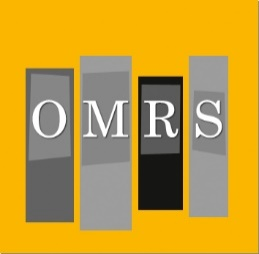 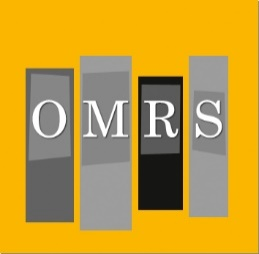 _____________________________	_________________________Ort, Datum					Unterschrift				StempelBitte der betreuenden Lehrkraft während des Praktikumsbesuches überreichen oder an die Schule faxen: 07042 – 940 100Arbeitshaltungund InteresseDer Praktikant / die Praktikantin …trifftvollzu(3P.)triffteherzu(2P.)trifftkaumzu(1P.)trifftnichtzu(0P.)Bereitschaft… hat die übertragenen Aufgaben bereitwillig ausgeführt.Sorgfalt… erledigte seine Aufgaben sorgfältig und zuverlässig.Engagement… suchte von sich aus nach Möglichkeiten, sich in den Arbeitsprozess einzubringen.Umgang mit Materialien… ging sorgsam und verantwortungsbewusst mit Werkzeugen und Materialien um.Umgang mit Arbeitszeit… arbeitete zügig und zielstrebig.Pünktlichkeit… war pünktlich.Auffassungsgabe… hat schnell begriffen, auf welche Dinge es bei zu verrichtenden Arbeiten besonders ankommt.Interesse an Betrieb und Beruf… hat Interesse am Beruf und Betrieb erkennen lassen.TeamfähigkeitEinhalten von Regeln und Absprachen… hat sich an getroffene Vereinbarungen und Regeln gehalten.Kommunikations-fähigkeit… hat sich der Teamarbeit gut mit anderen verständigt und abgesprochen.Kooperations-bereitschaft… zeigte die Bereitschaft, mit anderen zusammenzuarbeiten.Verantwortungs-übernahme… hat in der Zusammenarbeit seine Bereitschaft gezeigt, Aufgaben und Pflichten zu übernehmen.AnmerkungenAnmerkungenGesamtpunktzahl: ___________    Note: Gesamtpunktzahl: ___________    Note: Gesamtpunktzahl: ___________    Note: Gesamtpunktzahl: ___________    Note: Gesamtpunktzahl: ___________    Note: Punkte36-3433-3029-2625-2322-1918-1615-1312-109-65-32-0Note11,522,533,544,555,56